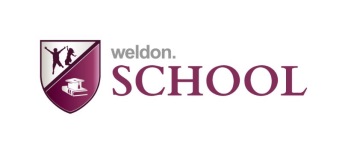 WEWNĄTRZSZKOLNY SYSTEM OCENIANIANIEPUBLICZNEJ SZKOŁY PODSTAWOWEJ WELDON SCHOOL W DĘBICY§ 11.Ocenianie wewnątrzszkolne osiągnięć edukacyjnych ucznia polega na rozpoznawaniu przeznauczycieli poziomu i postępów w opanowaniu przez ucznia wiadomości i umiejętność                             i w stosunku do wymagań edukacyjnych wynikających z programów nauczania oraz formułowania oceny.2.Ocenianie wewnątrzszkolne ma na celu:- informowanie ucznia o poziomie jego osiągnięć edukacyjnych i jego zachowaniu oraz                                  o postępach   w tym zakresie - pomoc uczniowi w samodzielnym planowaniu swojego rozwoju,- motywowanie ucznia do dalszej pracy,- dostarczanie rodzicom (prawnym opiekunom) i nauczycielom informacji o postępach, trudnościach  i specjalnych uzdolnieniach ucznia,- umożliwienie nauczycielom doskonalenia organizacji i metod pracy dydaktyczno  - wychowawczej.3.Ocenianie wewnątrzszkolne ucznia przeprowadzają nauczyciele.4.Ocenianie wewnątrzszkolne obejmuje:-formułowanie przez nauczycieli wymagań edukacyjnych niezbędnych do uzyskania semestralnych i rocznych ocen klasyfikacyjnych z obowiązkowych i dodatkowych zajęć edukacyjnych;- ustalanie kryteriów oceniania zachowania;- ocenianie bieżące i ustalanie semestralnych ocen klasyfikacyjnych z obowiązkowych- dodatkowych zajęć edukacyjnych oraz semestralnych ocen klasyfikacyjnych zachowania,- przeprowadzanie egzaminów klasyfikacyjnych;- ustalanie rocznych ocen klasyfikacyjnych z obowiązkowych i dodatkowych zajęć edukacyjnych oraz rocznej oceny klasyfikacyjnej zachowania,- ustalanie warunków i trybu uzyskania wyższych niż przewidywane rocznych (semestralnych) ocen klasyfikacyjnych z obowiązkowych i dodatkowych zajęć edukacyjnych oraz rocznej oceny klasyfikacyjnej zachowania;- ustalanie warunków i sposobu przekazywania rodzicom (prawnym opiekunom) informacji                  o postępach i trudnościach ucznia w nauce.5.Ocenianie powinno wspierać i wzmacniać proces nauczania, a ten powinien stwarzać sytuację,  w  której każdy uczeń będzie miał możliwość zademonstrowania swojej wiedzy              i umiejętności.6.Każdy rok szkolny składa się z dwóch semestrów.Każdy semestr zostaje zamknięty radą klasyfikacyjną.7.Nauczyciele na początku każdego roku szkolnego formułują wymagania edukacyjne:- zapoznają uczniów ze sposobem realizowania programu nauczania,- prezentują podręczniki, z których będą korzystać,- określają liczbę sprawdzianów, ich przybliżony termin, obowiązujący zakres materiału,- informują o sposobach sprawdzania osiągnięć edukacyjnych uczniów;- określają kryteria i sposób oceniania sprawdzianów, odpowiedzi ustnych i pisemnych, aktywności na lekcjach oraz prac domowych.8.Przedstawiają uczniom zasady i możliwości poprawiania przewidywanej rocznej (semestralnej) oceny klasyfikacyjnej z obowiązkowych i dodatkowych zajęć edukacyjnych i zachowania.§ 2Zasady oceniania, kryteria ocen.  Wymagania na poszczególne stopnie.1.Począwszy od klasy czwartej szkoła podstawowa stosuje sześciostopniową skalę ocen. Oceny bieżące i oceny klasyfikujące semestralne, końcowe roczne i roczne z przedmiotów ujętych                                w planie nauczania ustalono w stopniach następującej skali:1.1)  ocena 6- stopień celujący1.2)  ocena 5 - stopień bardzo dobry1.3)  ocena 4 - stopień dobry1.4)  ocena 3 - stopień dostateczny1.5)  ocena 2 - stopień dopuszczający1.6)  ocena 1 - stopień niedostateczny.2.Dopuszcza się stosowanie „+" i „ - " w ocenianiu bieżącym.3.Kryteria ocen:3.1)  Stopień celujący otrzymuje uczeń, który:a) posiada wiadomości, wykraczające poza wymagania programowe,b) samodzielnie i sprawnie posługuje się zdobytą wiedzą w rozwiązywaniu problemówteoretycznych i praktycznych,c) ma osiągnięcia oryginalne i twórcze,d) wykazuje szczególne zainteresowanie przedmiotem biorąc udział w olimpiadach                           i konkursach pozaszkolnych,e) pracując w grupie rówieśniczej, bierze odpowiedzialność za efekty swojej pracy i kolegów podejmuje się pracy lidera.3.2) Stopień bardzo dobry otrzymuje uczeń, który:a) w pełni opanował wiadomości i umiejętności zawarte w wymaganiach programowych,b) swobodnie operuje faktami i dostrzega związki między nimi, wyciąga wnioski.3.3) Stopień dobry otrzymuje uczeń, który:a)opanował większość zawartych w wymaganiach programowych treści,b) poprawnie stosuje wiadomości, rozwiązuje samodzielnie typowe zadania teoretyczne                     i praktyczne.3.4) Stopień dostateczny otrzymuje uczeń, który:a) opanował podstawowe wiadomości i umiejętności,b) zna najważniejsze fakty (wiedza podstawowa) zawarte w wymaganiach programowych,c) rozwiązuje typowe zadania teoretyczne i praktyczne przy niewielkiej pomocy nauczyciela.3.5) Stopień dopuszczający otrzymuje uczeń, który:a) opanował zawarte w wymaganiach programowych wiadomości i umiejętności konieczne, tj. niezbędne, w realizacji celów przedmiotu na danym i wyższych etapach kształcenia,b)zna podstawowe fakty i przy pomocy nauczyciela rozwiązuje typowe zadania o niewielkim stopniu trudności.3.6) Stopień niedostateczny otrzymuje uczeń, który nie spełnia wymagań na ocenę dopuszczającą.Wymagania na poszczególne oceny z przedmiotów zawarto w ZAŁĄCZNIKU A.4.Osiągnięcia edukacyjne uczniów z poszczególnych przedmiotów są sprawdzane                               w następujących formach:1) praca klasowa, np.: klasówka, sprawdzian, test2) kartkówka,3) odpowiedź ustna,4) praca domowa,5) praca na lekcji,6) praca w grupie,7) aktywność ucznia i zaangażowanie, praca dodatkowa, np. referat, album, plakat, itp.8) konkursy przedmiotowe.5. Poprzez pojęcie praca klasowa (sprawdzian, test) rozumie się pisemne sprawdzenie wiadomości  i umiejętności ucznia przeprowadzone w czasie zajęć szkolnych, obejmujące zakres materiału  z więcej niż trzech lekcji. Nauczyciel jest zobowiązany podać termin pracy klasowej z minimum tygodniowym wyprzedzeniem i określić zakres wymaganego materiału, a datę pracy klasowej wpisać do dziennika.6.Praca klasowa może zostać przełożona na inny termin:* za zgodą nauczyciela na prośbę klasy,* za zgodą klasy na prośbę nauczyciela,* w wypadku zaistnienia nieprzewidzianych zdarzeń losowych.7.W ciągu jednego tygodnia mogą się odbyć maksymalnie trzy prace klasowe, z zastrzeżeniem      pkt. 6. Praca klasowa poprawkowa nie jest traktowana jako czwarta praca klasowa.8. W ciągu jednego dnia może się odbyć maksymalnie jedna praca klasowa, z zastrzeżeniem pkt. 6.9. Klasa może się zgodzić na większą liczbę prac klasowych. Decyzja ta jest podejmowana przez całą klasę, oddzielnie dla każdej pracy klasowej. W razie sporu lub wątpliwości co do charakteru sprawdzianu samorząd klasowy może zwrócić się o podjęcie decyzji do dyrektora szkoły.10. Uczeń ma możliwość poprawy niezaliczonych prac klasowych.11. Nauczyciel przeprowadza jedną poprawę w terminie wspólnym dla całej klasy. W przypadku nieobecności uczeń ma obowiązek napisania pracy klasowej w terminie ustalonym z nauczycielem, najczęściej 7 dni. Ocena uzyskana z poprawy jest oceną ostateczną.12. Uczeń ma prawo do poprawienia oceny negatywnej (niedostateczna, dopuszczająca)                    z pracy klasowej w terminie ustalonym z nauczycielem (nie później niż 14 dni od otrzymania oceny).13. W przypadku choroby ucznia lub innych zdarzeń losowych uczeń może poprawiać pracę klasową indywidualnie, po wcześniejszym ustaleniu terminu z nauczycielem.14. Nauczyciel ma obowiązek przedstawiania ocenionej pracy uczniowi w dniu wystawienia oceny oraz rodzicom na ich życzenia w ustalonym terminie.15. Przez pojęcie „kartkówki" rozumie się pisemne sprawdzenie wiadomości obejmujących zakres materiału z nie więcej niż trzech lekcji.16. Przez pojęcie „odpowiedzi ustnej" rozumie się ustne sprawdzenie wiadomości obejmujących ustalony z uczniami zakres materiału. Uczeń jest zobowiązany do systematycznej poprawy ocen bieżących. Oceny niedostateczne uczeń jest zobowiązany poprawić w terminie i na zasadach określonych przez nauczyciela. Uczeń, który otrzymał ocenę niedostateczną na  pierwszy semestr, zobowiązany jest do uzupełnienia poziomu wiedzy i umiejętności w terminie i na zasadach uzgodnionych z nauczycielami przedmiotu.17.Przez pojęcie „pracy domowej" rozumie się zagadnienia nawiązujące do lekcji zadane przez nauczyciela do samodzielnego opracowania przez ucznia w formie ustnej, pisemnej lub praktycznej.18. Prac domowych nie zadaje się na święta, ferie zimowe i letnie. Przez pojęcie „pracy na lekcji" rozumie się aktywność ucznia na lekcji, np.: ćwiczenia pisemne, udział w dyskusjach dotyczących tematu lekcji.Zadanie domowe oceniane jest pozytywną oceną, w prawidłowym terminie oddania pracy, po otrzymaniu negatywnej oceny, istnieje możliwość poprawy tej oceny w ciągu kolejnych 7 dni.§ 31. Zasady oceniania z wychowania fizycznego, muzyki, plastyki i techniki uwzględniają:* wysiłek wkładany przez ucznia,*wywiązywanie się z obowiązków wynikających ze specyfiki przedmiotów.§ 4Uczniowie z dysfunkcjami są oceniani indywidualnie zgodnie z aktualnymi orzeczeniami specjalistów.§ 51. Uczniowie klas IV -VIII otrzymują świadectwo z wyróżnieniem, jeżeli uzyskają w wyniku końcowej klasyfikacji średnią ocen minimum 4,75 i przynajmniej bardzo dobrą ocenę                        z zachowania. Innymi sposobami nagradzania uczniów są:*pochwała na forum klasy,*pochwała na forum szkoły,* list pochwalny skierowany do rodziców,* nagroda książkowa lub inna.*dyplom uznania.§ 6W uzasadnionych przypadkach uczeń może być zwolniony na czas określony z zajęć wychowania  fizycznego, informatyki.§ 7Decyzję o zwolnieniu ucznia z zajęć wychowania fizycznego i informatyki podejmuje dyrektor szkoły na podstawie opinii o ograniczonych możliwościach uczestniczenia w tych zajęciach, wydanej przez lekarza , na czas określony w tej opinii.§ 8W przypadku zwolnienia z zajęć w dokumentacji przebiegu nauczania zamiast oceny klasyfikacyjnej wpisuje się „zwolniony".§ 9Opinia, o której mowa w   § 7 , stanowi załącznik do arkusza ocen.§ 10W przypadku zwolnienia ucznia z nauki drugiego języka obcego w dokumentacji przebiegu nauczania zamiast oceny klasyfikacyjnej wpisuje się „zwolniony".§ 11Uczeń, który został poinformowany o proponowanej ocenie z zajęć dydaktycznych (semestralnej, rocznej lub końcowej) i zachowania, ma prawo ustalić z nauczycielem sposób jej poprawy.§ 12Edukacja wczesnoszkolna zasady oceniania i klasyfikowania.1. Wiadomości i umiejętności uczniów klas I - III NSP Weldon School  z zakresu: edukacji polonistycznej, matematycznej, przyrodniczej, plastycznej, muzycznej, zdrowotno -ruchowej, jak również zajęć komputerowych oraz języka angielskiego są oceniane według przyjętej trójstopniowej skali   z 6 - punktowym wyszczególnieniem na :KOMPETENCJE DZIECKA POWYŻEJ OCZEKIWAŃ6p. - WspanialeKOMPETENCJE DZIECKA SĄ ZGODNIE Z OCZEKIWANIAMI5p. -Bardzo dobrze4 p. - Ładnie3p. - Postaraj się / Popracuj jeszczeKOMPETENCJE DZIECKA PONIŻEJ OCZEKIWAŃ2p. -Pomyśl / Za mało pracujesz1p. -Pracuj więcej / Popraw się2. Aby ułatwić uczniom klas trzecich przejście z I do II etapu kształcenia zastępuje się w/wym. Punkty ocenami cyfrowymi: 6p.-celujący(6) 5p.-bardzo dobry(5) 4p.-dobry (4) 3p.-dostateczny (3) 2p.-dopuszczający (2) 1p.-niedostateczny (1).3. Kryteria oceniania:Kompetencje dziecka powyżej oczekiwań Wspaniale (6p.) otrzymuje uczeń, który:*posiadł wiedzę i umiejętności znacznie wykraczające poza program nauczania zintegrowanego   w danej klasie,* samodzielnie i twórczo rozwija własne uzdolnienia,* biegle posługuje się zdobytymi wiadomościami w rozwiązywaniu problemów teoretycznych lub praktycznych zgodnych z programem danej klasy,*proponuje rozwiązania nietypowe, rozwiązuje także zadania wykraczające poza program  nauczania tej klasy* osiąga sukcesy w konkursach, olimpiadach, zawodach sportowych i innych na szczeblu szkolnym, gminnym lub wojewódzkim,*testy i sprawdziany nauczycielskie wykonuje z zadaniem dodatkowym wykraczającym poza program.Kompetencja dziecka zgodnie z oczekiwaniami:Bardzo dobrze (5p.) otrzymuje uczeń, który:* opanował pełny zakres wiedzy i umiejętności określony programem nauczania zintegrowanego w danej klasie*sprawnie posługuje się zdobytymi wiadomościami,*rozwiązuje samodzielnie problemy teoretyczne i praktyczne ujęte programem zintegrowanym danej klasy,*potrafi zastosować posiadaną wiedzę do rozwiązywania zadań i problemów w nowych sytuacjach,*sprawnie korzysta ze wszystkich dostępnych i wskazanych przez nauczyciela źródeł informacji. Potrafi również korzystając ze wskazówek nauczyciela dotrzeć do innych źródeł wiedzy,*bierze udział w konkursach przedmiotowych.Ładnie (4p.)otrzymuje uczeń, który:*opanował wiadomości określone programem nauczania zintegrowanego w danej klasie,*poprawnie stosuje wiadomości, rozwiązuje samodzielnie typowe zadania teoretyczne lub praktyczne,*pracuje przy niewielkiej pomocy nauczyciela,*potrafi korzystać z poznanych w czasie lekcji źródeł informacji.Postaraj się / Popracuj jeszcze (3p.) otrzymuje uczeń, który:*nie opanował w pełni wiadomości określonych programem nauczania zintegrowanego w  danej klasie,*rozwiązuje (wykonuje) typowe zadania teoretyczne o średnim stopniu trudności,*potrafi pod kierunkiem nauczyciela skorzystać z podstawowych źródeł informacji,*potrafi samodzielnie wykonywać proste zadania, złożone wykonuje wyłącznie z pomocą nauczyciela,*opanował wiadomości programu, pozwalające mu na rozumienie najważniejszych zagadnień w stopniu zadowalającym.Kompetencje dziecka poniżej oczekiwań Pomyśl / Za mało pracujesz (2p.) otrzymuje uczeń, który:*ma braki w opanowaniu wiedzy i umiejętności, ale braki te nie przekraczają możliwości uzyskania wiedzy z danego przedmiotu w ciągu dalszej nauki,*rozwiązuje (wykonuje) zadania teoretyczne i praktyczne typowe o niewielkim stopniu trudności przy pomocy nauczyciela,*to „czerwony sygnał" zwracający uwagę, że trzeba uzupełnić braki.Pracuj więcej / Popraw się (1p.) otrzymuje uczeń, który:*nie opanował wiadomości i umiejętności określonych programem nauczania zintegrowanego w danej klasie, a braki w wiadomościach uniemożliwiają dalsze zdobywanie wiedzy*nie jest w stanie rozwiązać (wykonać) zadań o niewielkim stopniu trudności nawet przy pomocy nauczyciela.4. Sposoby oceniania -nauczyciele klas I - III mają obowiązek odnotowywać osiągnięcia uczniów   w  dzienniku lekcyjnym/elektronicznym, w których powinna znaleźć się analiza pracy ucznia wg kryteriów zawartych w punkcie 3.3 i zapoznawania rodziców ze swoimi obserwacjami  w czasie spotkań.1). Ocena bieżąca:* ustna ocena na tle całej klasy lub indywidualna motywująca do aktywności i wysiłku,* pisemna ocena (zeszyt, karta pracy, sprawdzian, test, dyktando, praca plastyczna, etc.) w formie stempelka z krótką informacją: / Wspaniale/ Bardzo dobrze/ Ładnie/Postaraj się/ Pomyśl / Pracuj więcej*pisemny „Komentarz motywujący" od nauczyciela, typu:/ Podziwiam Twoją pracę / Przyjemnie mi zobaczyć tak starannie wykonaną pracę /Świetnie sobie z tym radzisz / Cieszy mnie duży wysiłek włożony w tę pracę / Cieszę się, że za każdym razem idzie Ci coraz lepiej / Masz prawo do błędów. Popraw je. / Dzisiaj udało się tyle. Jutro możesz osiągnąć więcej / Jestem zawsze z Tobą! Możesz liczyć na moją pomoc.* w dzienniku lekcyjnym -zapis cyfrowy od 1 do 6,*w dzienniku internetowym -zapis cyfrowy od 1 do 6 + komentarz nauczyciela.2). Prace pisemne -uczniowie piszą sprawdziany (kartkówki, testy, dyktanda, „Małe co nieco", etc.), zaplanowane zgodnie z rozkładem materiału i dotyczą one materiału bieżącego. Pozwalają ocenić osiągnięcia dziecka w danym okresie, sprawdzają trwałość zdobytych umiejętności, uwidaczniają postępy, wykrywają problemy. Także uczą dziecka systematyczności, koncentracji, spostrzegawczości, jak również czytania ze zrozumieniem. Prace gromadzone są przez nauczyciela przedmiotowego i udostępniane do wglądu rodzicom na tzw. „Dyżurach dla rodziców".3).Wszystkie prace pisemne kontrolne(kartkówki, testy, sprawdziany, „Małe co nieco", etc.)                    są punktowane w skali 0 - 100%.Za wykonanie każdego zadania uczniowie zdobywają określoną ilość punktów.Za sprawdzian dzieci otrzymują stempelek (w zależności od ilości uzyskanych procentów).Ilość zdobytych punktów przeliczana jest wg stałej skali:Powyżej 100% - wspaniale100% - 90% - bardzo dobrze89% - 75% - ładnie74% - 50% - postaraj się49% - 25% pomyśl24% - 0% pracuj więcejKryteria oceny dyktanda:0 bł. - wspaniale1 bł. - bardzo dobrze2 -3 bł. - ładnie4 – 5 bł. - postaraj się6 - 7 bł. - pomyśl8 i więcej bł. - pracuj więcej.4). Nauczyciel przy wystawianiu ocen bierze pod uwagę możliwości ucznia oraz jego wkład pracy:* z edukacji plastycznej uwzględnia: estetykę pracy, zaangażowanie dziecka, ilość wykorzystanych materiałów do wykonania pracy, ład i porządek na stanowisku pracy,*z edukacji muzycznej uwzględnia: aktywność na zajęciach, stopień indywidualnego zaangażowania ucznia,* z edukacji motoryczno – zdrowotnej uwzględnia: stopień indywidualnego zaangażowania ucznia, wysiłek włożony w wykonywane ćwiczenie, udział w grach i zabawach.5).Ocenie podlega także stan zeszytu przedmiotowego / zeszytu ćwiczeń, tj.: staranność prowadzenia, czytelność pisma, dokładność zapisywania notatek i prac domowych, itp.,                         w dowolnym momencie semestru.6).Uczeń zobligowany jest do rzetelnego i systematycznego odrabiania prac domowych.                         W  miesiącu dopuszcza się jedno nieprzygotowanie, obowiązkowo zgłoszone przed lekcją7). W klasach I-III w klasyfikacji semestralnej i rocznej stosowana jest ocena opisowa                           w zakresie edukacji polonistycznej, matematycznej, przyrodniczej, plastycznej, muzycznej, zdrowotno-ruchowej, jak również informatyki oraz języka angielskie§ 13Ocena zachowania w kl. I – VIII.1. Ocena zachowania powinna uwzględniać w szczególności:1) wywiązywanie się z obowiązków ucznia,2) postępowanie zgodne z dobrem społeczności szkolnej,3)dbałość o honor i tradycje szkoły,4)dbałość o piękno mowy ojczystej,5)dbałość o bezpieczeństwo i zdrowie własne oraz innych osób,6)godne i kulturalne zachowanie się w szkole i poza nią,7)okazywanie szacunku innym osobom,8)wartości podstawowe uznawane za składnik dziedzictwa europejskiego i światowego.2.Ocenę zachowania semestralną i roczną, począwszy od klasy czwartej szkoły podstawowej, ustala się według następującej skali:*wzorowe,*bardzo dobre,*dobre,*poprawne,*nieodpowiednie,*naganne.SKALA OCEN Z ZACHOWANIA:WZOROWE 60 - 55 pkt.BARDZO DOBRE 54 - 46 pkt.DOBRE  45 – 37 pkt.POPRAWNE 36 – 27 pkt.NIEODPOWIEDNIE 26 - 21pkt. NAGANNE 20 - 15 pkt.Kryteria ocen zachowania zawarto w ZAŁĄCZNIKU B.3. Ocena roczna klasyfikacyjna zachowania jest wypadkową ocen za poszczególne semestry.4. W klasach I-III szkoły podstawowej ocena semestralna i roczna klasyfikacyjna zachowania jest oceną opisową biorącą pod uwagę stosunek ucznia do nauki oraz kulturę osobistą.5. Ocena zachowania nie może mieć wpływu na:1) oceny z zajęć edukacyjnych,2) promocję do klasy programowo wyższej lub ukończenie szkoły.6.Wychowawca ustalając ocenę zachowania, wyciąga średnią punktów biorąc pod uwagę:*opinię nauczycieli uczących w klasie i innych pracowników szkoły,*samoocenę ucznia,*opinie innych uczniów.7. Wychowawca na wniosek Rady Pedagogicznej może obniżyć lub podwyższyć ocenę ze sprawowania, gdy ocena klasy czy też samoocena ucznia jest zawyżona lub zaniżona.                       Za wartość graniczną uznaje się 9 pkt. różnicy od średniej ocen wystawionych przez nauczycieli.8. Jeśli uczeń otrzyma w danym semestrze naganę wychowawcy lub Dyrektora szkoły, jego ocena semestralna ze sprawowania, decyzją Rady Pedagogicznej jest obniżona o jeden stopień. Naganę uczeń otrzymuje w przypadku, gdy:*świadomie niszczy mienie szkolne,*jego zachowanie zagraża bezpieczeństwu i zdrowiu własnemu oraz innych osób (np. bójki, samowolne opuszczenie terenu szkoły, oddalenie się od grupy w czasie wycieczki szkolnej, wagarowanie; stosowanie używek, np.: alkoholu, papierosów, środków odurzających,                                   i namawianie do tego innych)*godzi w godność innych (m.in.: poniżanie, wyśmiewanie).Informacja o udzielonej uczniowi naganie jest wpisywana do dziennika lekcyjnego.9. W czasie nauki w szkole podstawowej uczeń może otrzymać:*dwie nagany wychowawcy klasy,*jedną ustną naganę Dyrektora szkoły,*jedną pisemną naganę Dyrektora szkoły.Otrzymanie przez ucznia kolejnej, piątej nagany skutkuje skreśleniem go z listy uczniów.10. W sytuacjach nadzwyczajnych gdy uczeń rażąco łamie Regulamin Ucznia, świadomie                     i z premedytacją naraża czyjeś zdrowie, życie i mienie, posiada lub spożywa alkohol albo inne środki odurzające lub jest pod ich wpływem, Dyrektor szkoły na podstawie uchwały Rady Pedagogicznej skreśla ucznia z listy uczniów z pominięciem procedury, o której mowa w § 13 ust. 8.11. Ocena zachowania ustalona przez Radę Pedagogiczną jest ostateczna.§ 14Sposoby informowania rodziców:1.Nauczyciele na początku roku szkolnego lub każdego semestru (pierwsze dwa tygodnie) informują uczniów oraz rodziców (prawnych opiekunów) o wymaganiach edukacyjnych wynikających z realizowanego przez siebie programu nauczania oraz o sposobie oceniania poszczególnych metod sprawdzania wiedzy wymienionych w § 12 i § 13.2.Oceny są jawne zarówno dla ucznia, jak i jego rodziców (prawnych opiekunów).3.Na prośbę ucznia lub jego rodziców (prawnych opiekunów) nauczyciel ustalający ocenę powinien ją uzasadnić.4.Pod koniec każdego semestru nauczyciel ma obowiązek poinformowania rodziców (prawnych opiekunów) o proponowanych ocenach klasyfikacyjnych z zajęć edukacyjnych i proponowanej ocenie klasyfikacyjnej z zachowania.5.Przez cały rok szkolny nauczyciele zobowiązani są informować rodziców o występujących trudnościach dydaktyczno-wychowawczych.